iSSUE: 5dATE: 22nd june 2014Welcome 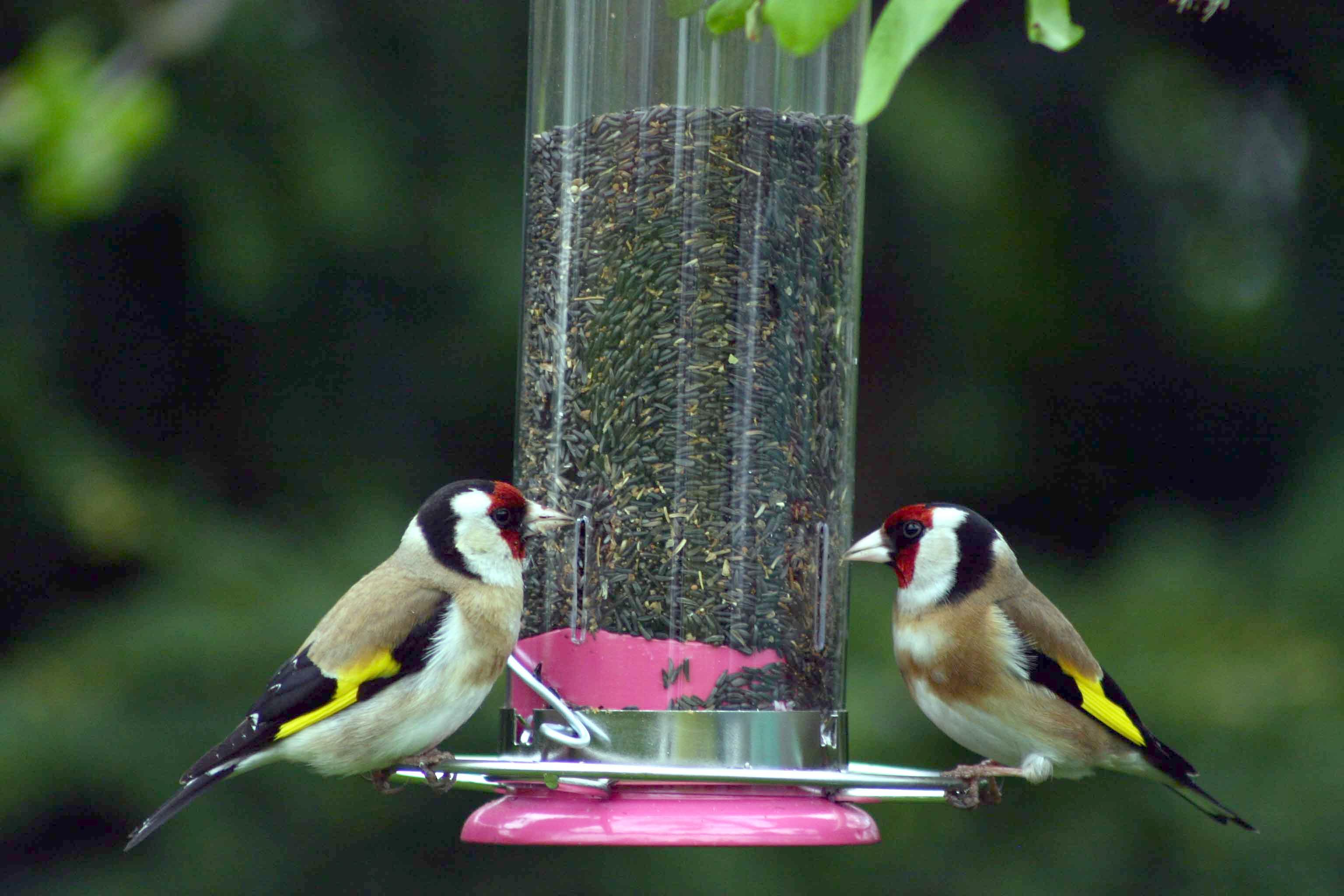 Welcome to the 5th of many newsletters from the world of birds. This will have fun facts and much more. We thank you for signing up to the newsletter and hope you are not disappointed by what you see here. Please email us if you have any inquires at theworldofbirdsoffical@gmail.com 20 for my top 20 most favourite birds is,The Beared Tit, to find out more pay a visit to our website http://theworldofbirds.weebly.com 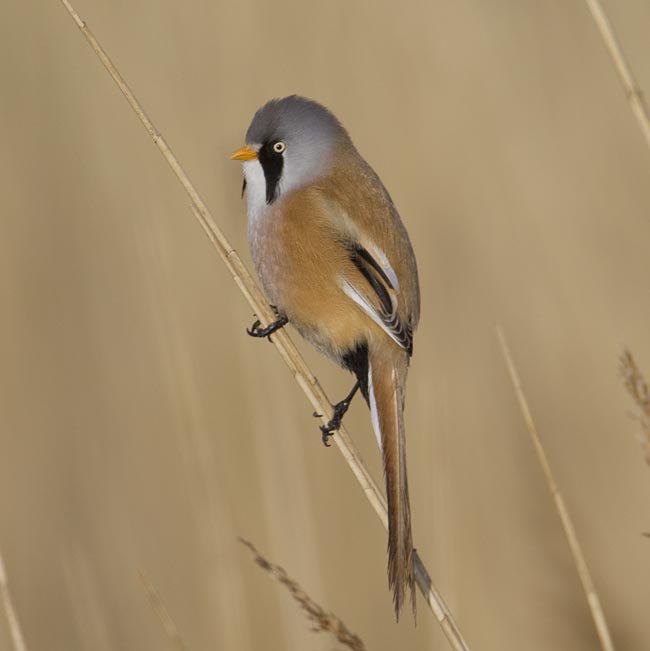 Next issue we hope to bring you the best moments of our webcams!! Please note that the newsletter in July’s date may change please keep a close eye on the website!!